План работы группы № 6 на II неделю августа (10.08. – 14.08.2020)«Неделя спорта»        Приложение 1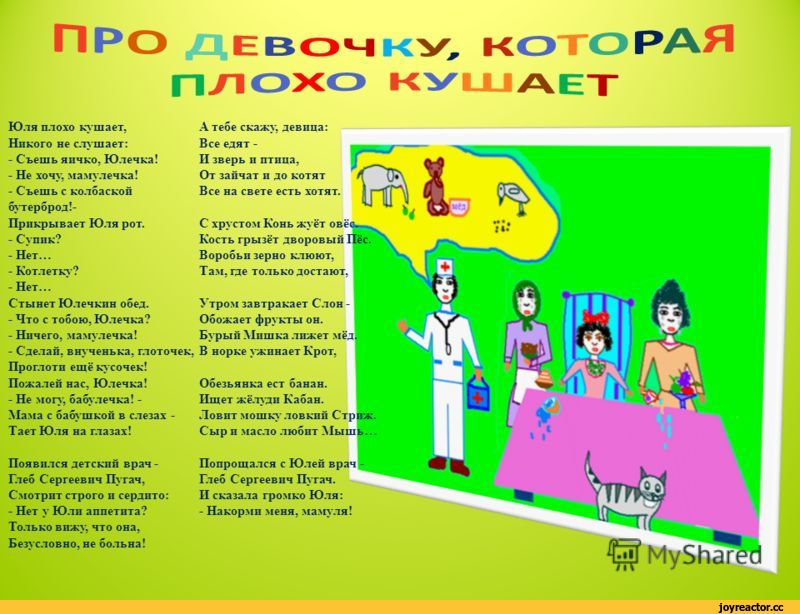 Приложение 2Здоровому всё здоровоПословицы и поговорки о здоровье для детей дошкольного возраста.Здоровье дороже богатства.
Держи голову в холоде, живот в голоде, а ноги в тепле.
Болезнь человека не красит.
Кто долго жует, тот долго живетБереги платье снова, здоровье смолоду.
Ешь чеснок и лук — не возьмёт недуг.
Сладко есть и пить, по врачам ходить.
Здоровье дороже денег.Здоров буду и денег добуду.
Здоровья не купишь.
Вечерние прогулки полезны, они удаляют от болезни.
Доброе слово лечит, а злое калечит.В здоровом теле — здоровый дух.
После обеда полежи, после ужина походи.
Сидеть да лежать, болезни поджидать.
Заболеть легко, вылечится — трудно.
Кто много лежит, у того бок болит.Чистота — залог здоровья.
Ум да здоровье всего дороже.
Было бы здоровье — остальное будет.
Будь здоров на сто годов.
Не по лесу болезнь ходит, а по людям.Здоровый нищий счастливее больного короля.
Здоровый человек – богатый человек.
Здоровье сгубишь, новое не купишь.
Здоровьем начинаешь дорожить тогда, когда его потеряешь.Сто болезней начинается с простуды.
Кто привык кутаться, тот зябнет.
Ледяная вода — для всякой хвори.
Сон лучше всякого лекарства..
Затхлый воздух и грязная вода для здоровья беда.Приложение 3Маленький спортсменЗанимайся волейболом,Греблей, плаваньем, футболом,Змеев пестрых запускай,На коньках зимой гоняй.Езди на велосипедеИ всегда стремись к победе.Сильным будь на радость всем,Славный маленький спортсмен.Е. Багряна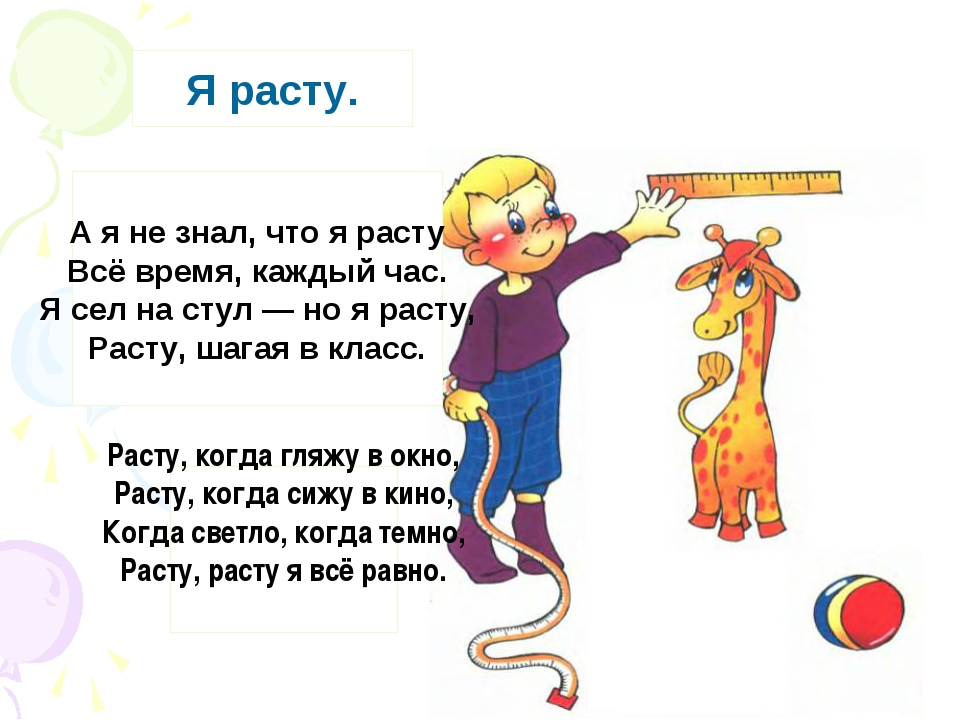 Понедельник, 10.08 День прыгунаПредложить родителям принять участие в городских мероприятиях https://gazeta-vp.ru/volzhskie-lyubiteli-sporta-provedut-den-fizkulturnika-onlajn/Чтение  пословиц и поговорок со словом «прыжок». (необходимо восстановить пословицы).- Просто прыгать с моста, да никто не прыгает- Выше головы не прыгнешь- Погляди, прежде чем прыгнуть.- Хромому не прыгается. - Заячий прыжок - три шага.- Хорошему прыжку хороший разбег нужен. Эстафеты: «Попрыгунчики», «Кенгуру», «Салка на одной ноге»;Вторник, 11.08День здоровьяБеседы: «Витамины я люблю - быть здоровым я хочу», "Беседа о здоровье, о чистоте" «Друзья Мойдодыра»;Заучивание пословиц, поговорок о здоровье; приложение 2Чтение художественной литературы:  С. Михалков «Про девочку, которая плохо кушала», приложение 1.   С. Михалков «Прививка», У меня… дрожат коленки… [Источник Культура.РФ: https://www.culture.ru/poems/45315/privivka ]Среда, 12.08 День метанияПобеседовать с детьми в какие игры можно  играть с мячом.
П/и «Мой веселый звонкий мяч»,  
Закреплять навыки работы с мячом «Подбрось – поймай», «Мяч через сетку», «Ловишки с мячом».Четверг, 13.08День спортивных игрБеседа  «Летние виды спорта», «Мой любимый вид спорта»».Разучивание считалок, стихов, рассматривание альбомов, иллюстраций;«Любим спортом заниматься». Предложить снять на фото.   Спортивные упражнения, игры (бадминтон, футбол, волейбол).Игры с обручем и скакалкой.  Пятница, 14.08День бегунаБеседа с детьми  «Значение занятий физкультурой и спортом для сохранения здоровья» .Спортивные развлечения на улице. Использование разных видов двигательной активности в течение дня.Чтение: «Я расту» А. Барто.   «Маленький спортсмен» Е. Багрян; приложение 3Оформление фотоальбома «Активный отдых семьи»;